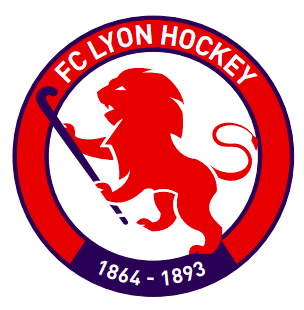 Civilité (Nom/Prénom)AdresseCode postal/VilleObjet : Pouvoir de représentation à l’Assemblée générale d’associationJe soussigné Mme/M.membre de l’association dont le siège est Donne, par la présente, pouvoir au membre dénommé ci-après :  Mme/M.  et demeurant àafin de me représenter lors de l’assemblée générale qui se tiendra à le                                    , à 19H. Elle prendra ainsi part aux votes des résolutions et aux délibérations qui seront à l’ordre du jour. Pour valoir ce que de droit,Fait à ____, le ______Signature du mandant Signature du mandataire 